Zakres tematyczny na tydzień do 8.06 - 12.06.2020r. - „Zdrowy przedszkolak”Dziecko:-  utrwali wiedzę na temat zdrowego odżywiania.-  poszerzy wiedzę dotyczącą szkodliwości dymu papierosowego-  rozpozna i nazwie wybrane warzywa i owoce. - pozna literę „P”, „p” oraz utrwali poznane już litery. - poćwiczy pisanie, czytanie oraz aktywne słuchanie dzięki udostępnionym słuchowiskom, bajkom i filmom. - rozwiąże proste zadania matematyczne, przeliczy, porówna i uporządkuje zbiory.- utrwali poznane cyfry oraz poćwiczy logiczne myślenie, spostrzegawczość i umiejętność przeliczania. - przeprowadzi wspólnie z rodzicem proste eksperymenty. - nauczy się lub posłucha kilku tematycznych piosenek oraz pozna lub utrwali słownictwo w języku obcym. - będzie miało również możliwość stworzenia prac plastycznych i technicznych,  rozwiązywania łamigłówek i zagadek  związanych z tematyką zdrowego odżywiania.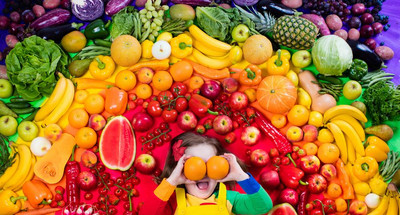 Propozycje zajęć na poniedziałek, 8.06.2020r. - temat dnia - „Warzywa i owoce”1. Obejrzenie filmu edukacyjnego z serii Staś i Ola pt. „Warzywa i owoce”https://www.youtube.com/watch?v=ZzYZFbO0CAYDzieci odpowiadają na pytania dotyczące filmu:- ile porcji warzyw i owoców należy jeść codziennie?- czego powinno się jeść więcej w ciągu dnia - owoców czy warzyw?- jakie kolory mogą mieć warzywa?2. Dzielenie warzyw i owoców na sylaby i głoski z wykorzystaniem kart obrazkowychhttps://panimonia.pl/wp-content/uploads/2019/03/warzywa-i-owoce-38-kart.pdf - rozpoznawanie  warzyw i owoców po ich cieniach- łączenie obrazków w pasujące pary3.   Wysłuchanie piosenki  „Zdrowe smaki” - Centrum uśmiechuhttps://www.youtube.com/watch?v=IJz95lzBqy8 Propozycje na wtorek, 9.06.2020r., - temat dnia- „Piramida zdrowia”
1. Nauka piosenki -  „Witaminki” z repertuaru zespołu Fasolki.https://www.youtube.com/watch?v=Qxgbsf79l4o
2.Słuchanie wiersza „Dla każdego coś zdrowego”- S. Karaczewskiego.
Zapoznanie z zasadami zdrowego i racjonalnego odżywiania.Każdy człowiek powinien jeść dużo produktów zbożowych, warzyw, owoców, produktów mlecznych i mięsa, a ograniczać słodycze.Jeśli chcesz się żywić zdrowo,
jadaj zawsze kolorowo!
Jedz owoce i jarzyny,
to najlepsze witaminy!
Jedz razowce z grubym ziarnem,
zdrowe jest pieczywo czarne!
Na kanapkę, prócz wędliny,
połóż listek zieleniny!
I kapusta, i sałata,
w witaminy jest bogata!
Mleko, jogurt, ser, maślanka –
to jest twoja wyliczanka!
Chude mięso, drób i ryba
to najlepsze białko chyba!
Sok warzywny, owocowy,
kolorowy jest i zdrowy!
Kto je tłusto i obficie,
ten sam sobie skraca życie!
3. Rozmowa na temat  zdrowego odżywiania
- wyjaśnienie niezrozumiałych słów jarzyny = warzywa,
razowiec = chleb z mąki razowej, chleb ciemny, :

- co powinniśmy jeść, abyśmy byli zdrowi?
- co oznacza zdrowe jedzenie
- dlaczego trzeba jeść dużo owoców i warzyw?
- jakie znasz owoce i warzywa?
- o czym należy pamiętać spożywając owoce i warzywa?
- jakich produktów należy unikać?
- jak należy jeść posiłki szybko czy powoli?
- co najzdrowiej pić?
- czy wystarczy jak zjemy jeden raz dziennie?
- czy powinniśmy zdejmować z kanapek warzywa, sałatę wędlinę, sery i wędliny?
- czy w przedszkolu dostajemy zdrowe posiłki? Jakie?4. Piosenka o niezdrowym jedzeniu   https://www.youtube.com/watch?v=1bmJ4Zlj_B45. Pokoloruj obrazek - Piramida zdrowia - karty pracy na stronie przedszkola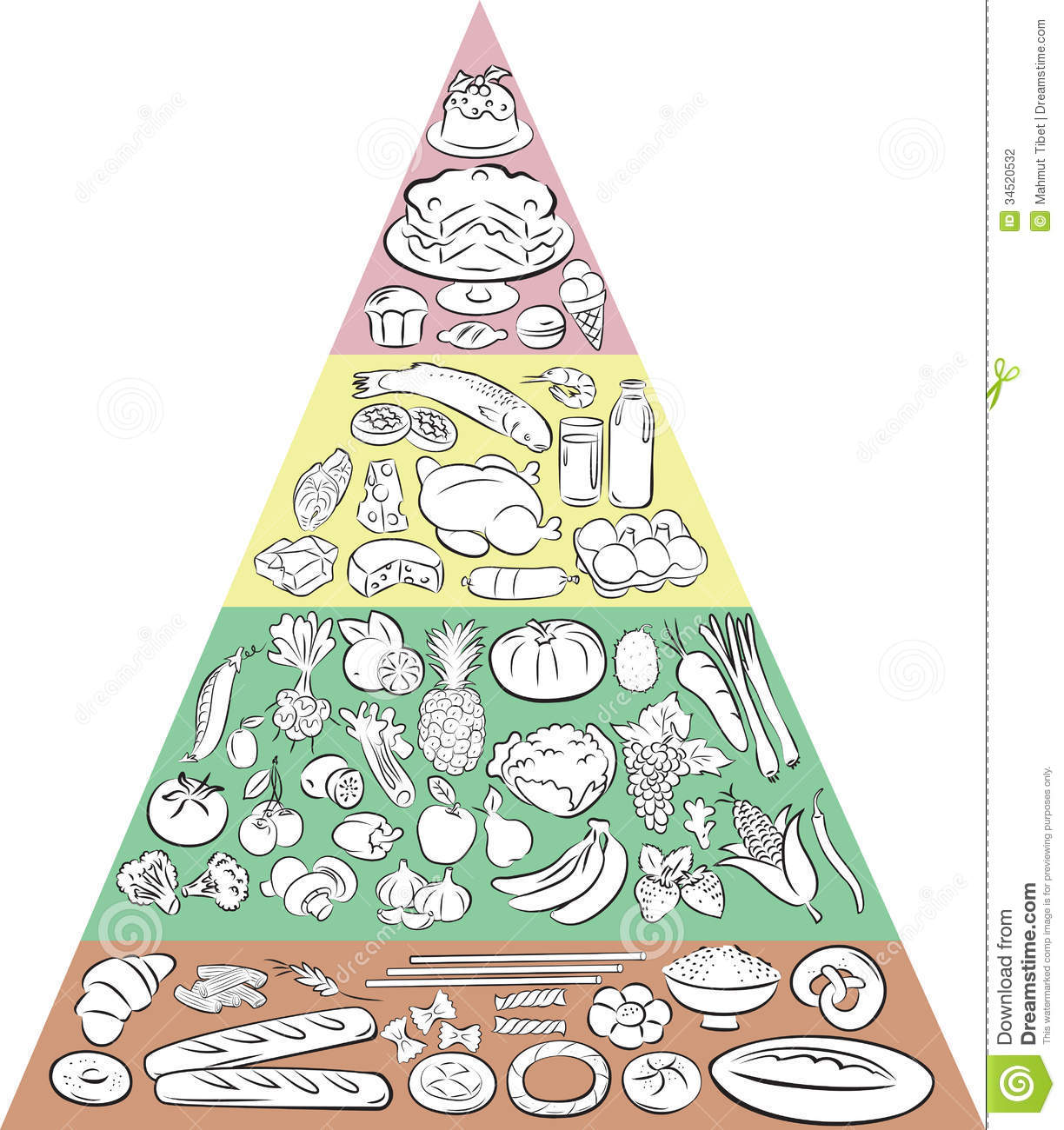 Propozycje zajęć na środę, 10.06.2020r. temat dnia - „Witaminki”1. Utrwalenie piosenki -  „Witaminki” z repertuaru zespołu Fasolki.2. Rozwiązywanie zagadek o zdrowych produktach:Zagadka o mlekuTen biały napój
daje zdrowie.
Nie możesz zgadnąć?
Kotek Ci powie.Zagadka o kaszyJedna jęczmienna, druga gryczana,
a trzecia manną jest nazywana.
Takie drobniutkie ziarna zbożowe
zjadają dzieci, gdy chcą być zdrowe.zagadka o orzechachWłoskie czy laskowe,
smaczne są i zdrowe.Zagadka o marchewceJest pomarańczowa
i wiele witamin w sobie chowa.Zagadka o jajkuKura je zniosła, mama przyniosła,
ugotowała i dzieciom podała.Zagadka o ogórkuLatem w ogrodzie
wyrósł zielony,
a zimą w słoiku
leży kiszony.Zagadka o pomidorachCzerwone, pyzate,
smakowite latem.
A na długą zimę
będą koncentratem.Zagadka o maśleZwykle bywa w sklepie,
w kostkach sprzedawane.
Będzie nim pieczywo
w mig posmarowane.Zagadka o rybie smażonejChrupiąca i złota,
piecze się lub smaży.
Najchętniej ją jemy,
przy nadmorskiej plaży.Zagadka o chlebieŻeby dobry był,
gnieciony co sił.
Gdy urośnie – w cieple leży,
a na świat wychodzi świeży.3. Poćwicz pisanie  - literka P - karta pracy na stronie przedszkola - (Karty pracy na tydzień od 8.06 - 12.06.2020r.)4. Utrwalanie wymowy wyodrębnionej głoski w poszczególnych wyrazach i zespołach wyrazów „Bajki logopedyczne dla dzieci” - Agnieszka Nożyńska - Demianiuk.Dzieci słuchają opowiadania i powtarzają za rodzicem:„Paczka”Patrycja pluskała się pod prysznicem, gdy ktoś zapukał do drzwi.- Puk! Puk! Pocztowiec!Pan z poczty przyniósł jej pokaźny pakunek.- Co to za pudełko?Popukała w nie palcem, potem położyła je na podłodze.Nadawcą był Paweł Pypek.- Kto?Tak prawdopodobnie nazywał się jej…pradziadek!W środku paczki pachniało pomarańczami. Leżały tu dwie pary pantofliz pomponami, dwie pomarańcze i koperta z napisem: „Na pamiątkę spotkania! Paweł”- Ojej! Ale sprawa! Paczkę nadano z Europy prawie sto lat temu!Patrycja pomyślała:- Pradziadek poznał wtedy prababcię. I pomyśleć, że wiele  lat potem ja przyszłam na świat! - Położyła paczkę na półce.- To wspaniały podarunek z  przeszłości.5. Elementy matematyki - oblicz i pokoloruj, zadania w kartach pracy.Propozycje zajęć na piątek 12.06.2020r. temat dnia „Jak unikać dymu papierosowego” - kontynuacja programu przedszkolnej edukacji antynikotynowej „Czyste powietrze wokół nas”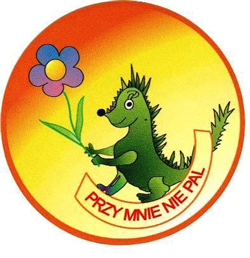 1. Wysłuchanie historyjki o podróży Dinusia pociągiem. Pewnego dnia do Dinusia przyszedł pan listonosz i przyniósł list zaadresowany do Dinusia. Dinek podziękował listonoszowi i pospiesznie otworzył list. Pisał do niego jego wujek, który mieszkał na wsi i zapraszał Dinka na wakacje. Dinek lubi oddychać świeżym powietrzem, więc chętnie wybierze się na wieś do wujka. Postanowił pojechać tam pociągiem z mamą. Szybko spakowali się, pojechali na dworzec kolejowy, kupili bilety i wsiedli do pociągu.Dinek wraz z mamą wsiadł do pierwszego wagonu. Był to wagon, w którym nikt nie palił papierosów. Dinek szukając wolnego miejsca przyglądał się ludziom siedzącym w tym wagonie. Niestety nie znalazł wolnego miejsca i musiał przejść z mamą do następnego wagonu. W wagonie, do którego weszli było dużo dymu. No tak, ten wagon był pełen palaczy. Dinuś wiedział, że są takie wydzielone wagony dla palących. Dinek zaczął kaszleć a dym szczypał o w oczy, szybko uciekł z tego wagonu, wiedział jak bardzo dym papierosowy szkodzi zdrowiu.2. Malowanie znaczka „NIE PAL PRZY MNIE”, 3. Piosenka o Dinku https://www.youtube.com/watch?v=cYjkEiaNvmk4. Praca plastyczna. Dzieci rysują obrazek o podróży Dinka  pociągiem.